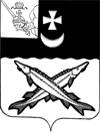 КОНТРОЛЬНО-СЧЕТНАЯ КОМИССИЯ БЕЛОЗЕРСКОГО МУНИЦИПАЛЬНОГО РАЙОНА  ЗАКЛЮЧЕНИЕ на отчет об исполнении бюджета Глушковского сельского поселения за 1 квартал 2018 года                                                                                                  04 мая 2018 года    Заключение КСК района  на отчет об исполнении бюджета Глушковского сельского поселения  за 1 квартал 2018 года подготовлено в соответствии с Положением  «О контрольно-счетной  комиссии Белозерского муниципального района», иными нормативными правовыми актами Российской Федерации.    При подготовке заключения использованы отчетность и информационные материалы, представленные Финансовым управлением Белозерского муниципального района.В соответствии с решением Совета Глушковского сельского поселения от 19.11.2015 №36 «Об утверждении Положения о бюджетном процессе в Глушковского сельском поселении»  отчет об исполнении  бюджета поселения (ф.0503117) за первый квартал, полугодие и девять месяцев текущего финансового года утверждается и направляется  в Совет поселения и контрольно-счетную комиссию (далее – КСК района). Отчет об исполнении  бюджета поселения за 1 квартал 2018 года  (далее – отчет об исполнении бюджета) утвержден постановлением администрации Глушковского сельского поселения от 19.04.2018  № 27 и представлен в КСК района  в соответствии с п. 3 статьи 6.1 Положения  о бюджетном процессе в Глушковском сельском поселении (далее - Положение). Анализ отчета об исполнении бюджета проведен КСК района в следующих целях:сопоставления исполненных показателей  бюджета поселения за 1 квартал 2018 года с годовыми назначениями, а также с показателями за аналогичный период предыдущего года;выявления возможных несоответствий (нарушений) и подготовки предложений, направленных на их устранение.Общая характеристика бюджета поселенияОтчет об исполнении бюджета поселения составлен в форме приложений: 1 – по доходам бюджета поселения, 2 – по расходам  бюджета поселения по разделам, подразделам классификации расходов, 3 – по источникам внутреннего финансирования дефицита бюджета поселения.    Основные характеристики  бюджета поселения  на 2018 год утверждены решением Совета Глушковского сельского поселения от  18.12.2017 №50. Изменения в решение Совета поселения «О  бюджете Глушковского сельского поселения на 2018 год и плановый период 2019 и 2020 годов» в отношении основных характеристик  в 1 квартале  2018 года   вносились 1 раз (решение от 24.01.2018 №2). В представленном отчете об исполнении бюджета уточненные плановые показатели доходной и расходной части превышают утвержденные бюджетные назначения на 143,3 тыс. руб. в доходах и на эту же сумму в расходах. Согласно представленной объяснительной изменения в отчет об исполнении бюджета поселения за 1 квартал 2018 года были внесены по следующим основаниям: объем доходов увеличен за счет:-  дотации на поддержку мер по обеспечению сбалансированности бюджетов (уведомление Финансового управления об изменении бюджетных ассигнований от 15.03.2018 №76, решение Представительного Собрания района от 27.03.2018 №23) в размере 83,3 тыс. руб.;- субсидии бюджетам сельских поселений на реализацию мероприятий проекта «Народный бюджет» (уведомление Департамента финансов Вологодской области от 15.03.2018 №11) в размере 60,0 тыс. руб.;объем расходов увеличен согласно предоставленным уведомлениям:- в подразделе «пенсионное обеспечение» на 83,3 тыс. руб.;- в подразделе «обеспечение пожарной безопасности» на 30,0 тыс. руб.;- в подразделе «благоустройство» на 30,0 тыс. руб.   В результате внесенных изменений в бюджет поселения:- объем доходов увеличился на 143,3 тыс. руб. или на 5,2% и составил 2904,2 тыс. руб.;- объем расходов увеличен на 232,4 тыс. руб.   или на  8,4 % и составил 2993,3 тыс. руб.;- утвержден дефицит бюджета в сумме 89,1 тыс. руб.     За 1 квартал 2018 года доходы бюджета поселения составили 626,8 тыс. рублей  или  21,6% к годовым назначениям в сумме 2904,2 тыс. рублей, в том числе налоговые и неналоговые доходы – 130,2 тыс. рублей (13,2%), безвозмездные поступления – 496,6 тыс. рублей (25,9%).     Расходы  бюджета поселения исполнены в сумме 630,2  тыс. рублей или 21,1% к утвержденным годовым назначениям в сумме 2993,3 тыс. рублей.Исполнение основных характеристик  бюджета поселения за 1 квартал   2018 года в сравнении с аналогичным периодом 2017 года характеризуется следующими данными.Таблица № 1                                                                                       тыс. рублейПо сравнению с 1 кварталом 2017  года доходы  бюджета поселения уменьшились  на 285,0 тыс. рублей  или на 34,8%;  расходы уменьшились  на 314,0 тыс. рублей  или на 33,3%. Бюджет поселения за 1 квартал  2018 года исполнен с дефицитом в сумме 3,4 тыс. рублей, за аналогичный период 2017 года бюджет исполнен с профицитом в сумме 17,6 тыс. рублей.Доходы  бюджета поселения          Налоговые и неналоговые доходы исполнены в сумме 130,2 тыс. рублей или 13,2% к утвержденным назначениям в сумме 987,0 тыс.  рублей. По сравнению с 1 кварталом 2017 года налоговые и неналоговые доходы снизились на 35,0 тыс. рублей или на 21,2%. Данные по поступлению доходов в бюджет поселения приведены в приложении №1.Налоговые доходы исполнены в сумме 94,8 тыс. рублей или на 11,5% к плановым назначениям в сумме 821,4 тыс. рублей. В отчетном периоде основным источником налоговых доходов  бюджета поселения являлся налог на доходы физических лиц. Общий объем указанного налога  составил 59,7 тыс. рублей  или  19,6% от запланированной суммы в 304,4 тыс. руб.  Доля налога на доходы физических лиц в налоговых доходах бюджета составляет 62,9%, по сравнению с 2017 годом увеличилась на 20,8%. Основные налогоплательщики в бюджет Глушковского сельского поселения:-  СХА колхоз «Рассвет»;- администрация Глушковского поселения;- МОУ «Глушковская школа-сад»;- Пригородное сельпо;- БУЗ ВО «Белозерская ЦРБ».         Акцизы в 2018 году не поступали, т.к. полномочия по дорожному фонду с 01.01.2016 переданы на уровень района.  Поступление налога на имущество физических лиц  в 1 квартале 2018 года составило 7,9 тыс. рублей или 13,2% от плановых назначений.  Поступление земельного налога составило 22,9 тыс. руб., что составляет 5,5% от плана. По сравнению с 1 кварталом 2017 года поступления земельного налога снизились на 11,8 тыс. руб.          Доходы от уплаты государственной пошлины в 1 квартале 2018 года составили 4,3 тыс. руб. В 1 квартале 2017 года такие поступления  составили 4,6 тыс. руб.         Доходы от сдачи в аренду имущества, находящегося в оперативном управлении, в 1 квартале 2018 года составили 33,3 тыс. руб. или 23,1% от утвержденного плана в размере 144,0 тыс. руб.          Прочие поступления от использования имущества составили 2,1 тыс. руб. Согласно пояснительной записке зачисление на данный код дохода произошло ошибочно, во 2 квартале будет отрегулировано.  Это поступления от сдачи в аренду имущества, находящегося в оперативном управлении.          Доходы от сдачи в аренду имущества казны на 2018 год запланированы в размере 21,6 тыс. руб., в 1 квартале 2018 года не поступали.Прочие неналоговые доходы на 2018 год не запланированы и в 1 квартале 2018 года в бюджет поселения не поступали.Безвозмездные поступления          Безвозмездные поступления в бюджет поселения составили 496,6 тыс. рублей или   25,9% к утвержденным назначениям в сумме 1917,2 тыс. рублей. По сравнению с 1 кварталом  2017  года безвозмездные поступления снизились  на 300,0 тыс. рублей, их доля в общих доходах бюджета поселения составила 79,2%. В отчетном периоде дотации из  районного бюджета  поступили в сумме 388,1 тыс. рублей или 29,4% к утвержденным назначениям в сумме 1318,8 тыс. рублей. По сравнению с аналогичным периодом 2017 года поступление дотаций уменьшилось на 341,1 тыс. руб. или на 46,8%. Доля дотаций в общем объеме безвозмездных поступлений составила 78,2%.Субвенции в 1 квартале  2018 года  поступили в сумме  21,4 тыс. рублей или 24,9% к утвержденным назначениям в сумме 86,1 тыс. рублей. Доля субвенций  в общем объеме безвозмездных поступлений составила 4,3%. По сравнению с 1 кварталом 2017 года поступление субвенций увеличилось на 1,4 тыс. руб. или на 7,0%.Расходы  бюджета поселения Расходы  бюджета на 2018 год первоначально были утверждены в сумме 2760,9 тыс. рублей. В течение 1квартала  2018 года плановый объем расходов уточнялся один раз и в окончательном варианте составил 2993,3 тыс. рублей, что больше первоначального плана на 8,4%.Исполнение  бюджета по разделам классификации расходов отражено в приложении №2.За 1 квартал  2018 года расходы  бюджета поселения  исполнены в сумме 630,2 тыс. рублей или на 21,1% (1 квартал  2017 года – 36,5 %) к утвержденным годовым назначениям в сумме 2993,3 тыс. рублей. По сравнению с 1 кварталом  2017 года расходы снизились  на 314,0 тыс. рублей (33,3%). Исполнение бюджета поселения по расходам от уточненного на год по разделам составило:- «Общегосударственные вопросы» - 24,4%;- «Национальная оборона» - 21,0%;- «Национальная экономика» - 21,0%;- «Жилищно-коммунальное хозяйство» - 13,5%;- «Образование» - 100,0%;- «Социальная политика» - 9,5%.Социальная направленность в поселении отсутствует - расходы на социальную сферу составляют незначительную часть в общей сумме расходов: 19,7 тыс. рублей или 3,1%  (2017 год - 0,02%).В отчетном периоде  бюджет поселения  исполнен ниже 25% (плановый процент исполнения) по 5 разделам классификации расходов, в том числе на общегосударственные вопросы, национальную оборону, национальную экономику, жилищно-коммунальное хозяйство и социальную политику. По разделу «Национальная экономика»  (подраздел «дорожное хозяйство») исполнение составило 21,0%, расходы исполнены в размере 59,9 тыс. руб., согласно пояснительной записке, произведены на расчистку дорог от снега.Исполнение бюджета поселения по разделу «Жилищно-коммунальное хозяйство» составило 13,5%: расходы по подразделу «благоустройство» составляют 12,0 тыс. руб. при плановых назначениях в 240,0 тыс. руб. (оплата за уличное освещение); расходы по подразделу «другие вопросы в области жилищно-коммунального хозяйства» составляют 42,6 тыс. руб. при плановых назначениях в 159,9 тыс. руб.(заработная плата работнику КНС, оплата услуг электроэнергии).Дефицит  бюджета поселения    Первоначальным решением Совета поселения дефицит не утвержден.  Решением Совета Глушковского сельского поселения  от 24.01.2018 №2 дефицит утвержден в размере 89,1 тыс. руб. или 9,0% от общего объема доходов без учета объема безвозмездных поступлений.   Бюджет поселения за 1 квартал 2018 года исполнен с дефицитом в размере 3,4 тыс. руб.Дебиторская задолженность по состоянию на 01.04.2018 составила 21,4 тыс. руб., по сравнению с 01.01.2018 увеличилась на 4,0 тыс. руб. По состоянию на 01.04.2017  дебиторская задолженность составляла 162,2 тыс. руб.Кредиторская задолженность по сравнению с 01.01.2018 увеличилась в 1,5 раза и составила 969,2 тыс. рублей. По состоянию на 01.04.2017 кредиторская задолженность составляла 627,5 тыс. руб., т.е. по сравнению с аналогичным периодом предыдущего года возросла на 341,7 тыс. руб.Вывод           1. Бюджет Глушковского сельского поселения  за  1квартал  2018 года исполнен:- по доходам в сумме 626,8 тыс. рублей  или на 21,6%;            - по расходам – 630,2 тыс. рублей  или на 21,1%;            - с дефицитом – 3,4 тыс.  рублей.          2.Неналоговые доходы в бюджет поселения в 1 квартале 2018 года поступили в размере 35,4 тыс. руб.           3. Объем безвозмездных поступлений   составил  496,6  тыс. рублей или 25,9% к годовому бюджету.Предложения1. Проанализировать ожидаемое поступление администрируемых видов доходов, с целью своевременной корректировки годовых плановых показателей, по доходам и расходам Глушковского сельского поселения.2. Активизировать работу  по обеспечению уплаты местных налогов и сборов, а также недоимки прошлых лет.3. Принять меры по снижению кредиторской задолженности.Аудитор контрольно-счетной комиссии Белозерского муниципального района:                        В.М.ВикуловаНаименованиеИсполнение 1 квартал  2017 годаПлан  2018   года (в первоначальной редакции)План 2018 года (в уточненной редакции)Исполнение 1 квартала  2018 года % исполнения гр.5/гр.4Отклоне ние уточнен. показате лей от первоначально утвержден. (гр. 4-гр.3)Отношение уточнен. показателей к первоначально утвержденным ( %) гр.4/гр.3Отклонение 1 квартала  2018 года от 1 квартала  2017 (гр.5-гр.2)Отношение 1 квартала 2018 года к 1 кварталу 2017        ( %)(гр.5/ гр.2)12345678910Всего доходов961,82760,92904,2626,821,6143,3 105,2-285,065,2Всего расходов944,2   2760,92993,3 630,221,1232,4108,4-314,066,7Дефицит (+), профицит (-)  -17,6+89,1+3,4